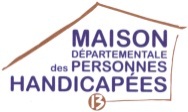 Date de remplissage du questionnaire : ___/___/_____/   Si vous le souhaitez, vous pouvez nous préciser vos nom/prénom : ……………………………………………………………….